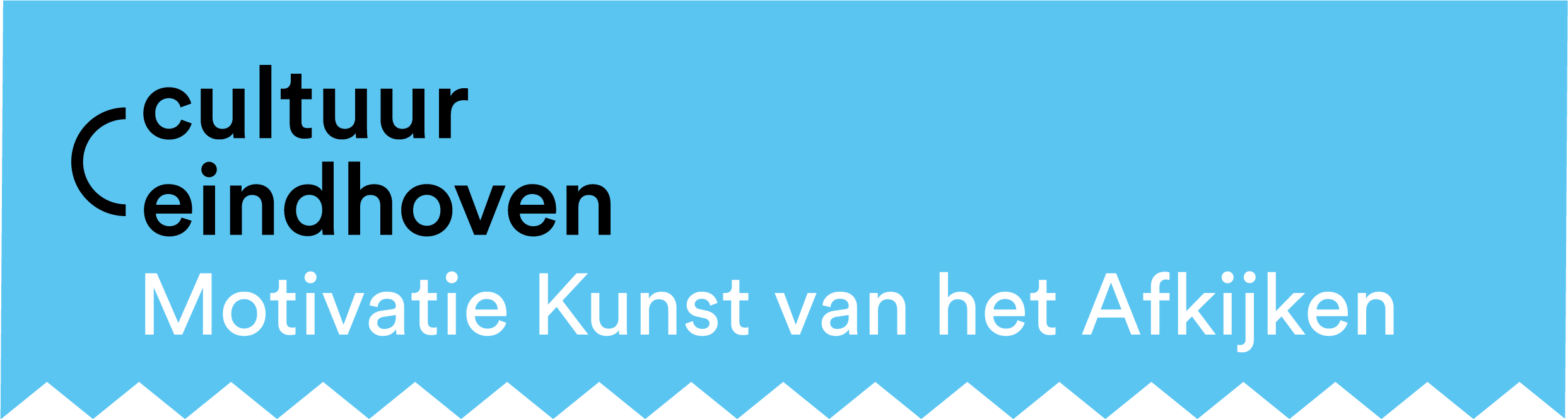 PersoonsgegevensMotivatieGeef antwoord op de volgende vragen:

1. Wat is je leervraag en waarom is deze nu relevant en belangrijk voor je loopbaan/professionele ontwikkeling? Wees zo specifiek mogelijk. 
2. Van wie wil je dit leren en waarom?
3. Wat is je doel van dit traject en welk resultaat verwacht je te bereiken?
4.  Hoe ziet het traject met je mentor eruit? Onderbouw specifiek de planning, tijdsbesteding en werkwijze of afspraken die je met de mentor al heb gemaakt. 
5.  Hoe ga je het budget inzetten? Maak een specificatie van de kosten waarvoor je de bijdrage van Cultuur Eindhoven aanvraagt.  We hanteren een max. uurtarief van €45 voor jezelf en max. uurtarief van €65 voor je mentorNaam en voorlettersRoepnaamAdresPostcode/woonplaatsTelefoonE-mailGeboortedatumBeroep / ExpertiseHoogst genoten opleidingAantal jaren werkervaring